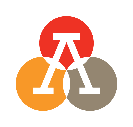 Athlos Academy of St. Cloud2022-2023 Activity CalendarAthlos Academy of St. Cloud2022-2023 Activity CalendarAthlos Academy of St. Cloud2022-2023 Activity CalendarAthlos Academy of St. Cloud2022-2023 Activity CalendarAthlos Academy of St. Cloud2022-2023 Activity CalendarFirst/Last day of schoolSchool ClosedSpecial EventSpirit day